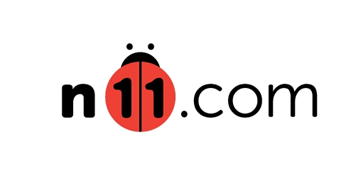 Basın Bülteni						                                                  14 Aralık 2016"Rogue One: Bir Star Wars Hikâyesi"Güç n11.com’da UyandıStar Wars Ürünleri n11.com Vitrinlerine ÇıktıBir grup beklenmedik kahramanın, imkânsız görünen "Ölüm Yıldızı" planlarını çalma görevi için bir araya gelmesini konu alan serinin son filmi "Rogue One: Bir Star Wars Hikâyesi" heyecanı n11.com’u sardı. Figürden kitaba birçok Star Wars ürünü n11.com’daki yerini aldı.Tüm dünyada milyonlarca hayranı olan Star Wars’ın son filmi “Rogue One: Bir Star Wars Hikâyesi” dün vizyona girdi. Tüm evreni kapsadığına inanılan ‘Güç’ n11.com’u da sardı. Konsol oyunlarından aksiyon figürlerine, kitaptan oyuncak ve filme kadar birçok Star Wars ürünü n11.com vitrinlerinde gücü uyandırmaya geldi.Evrendeki macerayı tüm hızıyla platformuna taşıyan n11.com, Darth Vader’in dev figürüyle gücün karanlık yanını gösterirken, Yoda, C3Po, R2D2, Chewbacca ve Stormtrooper oyuncaklarıyla da heyecanı üst seviyelere çıkarıyor. Hayranlarının koleksiyonuna katılmayı bekleyen figür, oyuncak, droid ve kitaplar, e-ticaret platformu n11.com’da filme özel oluşturulan Star Wars sayfasında yer alıyor: http://www.n11.com/promosyon/bir-star-wars-hikayesi-738257 “n11.com bir Doğuş Planet markasıdır”Basın Bilgi: desiBel Ajans – Nihan Üngör / 0 536 912 99 70n11.com hakkında:Haziran 2012’de kurulan ve Nisan 2013’te tüketiciler ile buluşan e-ticaret platformu n11.com, işletmeden tüketiciye (B2C) konseptli bir satış kanalıdır. Müşterilere 'Güven' ve 'Kolaylık', mağazalara ise 'Destek' ve 'Özen' üzerine dayalı değer önerileri sunan n11.com, yenilikçi hizmet çalışmaları ile Türkiye e-ticaret sektörünü yeniden şekillendirmede öncü olmaktadır. İstanbul Teknik Üniversitesi’nde konumlanan Teknokent’te gerçekleştirdiği AR-GE faaliyetleri ile sektörün gelişimine katkı sağlayacak ve tüketicinin         e-ticarete dair algısını değiştirecek çalışmalar yapmaktadır. 2015 yılını 38 bin 500 kayıtlı mağaza, 27 milyon kayıtlı ürün,  6 milyona yakın üye ve toplamda 400 milyon ziyaret sayısı ile tamamlayan n11.com, Türkiye'de ve bölgede e-ticaret sektörünün lideri olma vizyonu ile çalışmalarını sürdürmektedir.